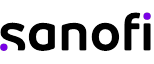 Vendor card             ____________                     ________________            _____________                            (Signature)**                                         (Signatory name)                              (Signatory position).*To ensure business continuity with Sanofi, we strongly recommend providing two addresses of e-mail, main one - for financial information exchange, and additional one in – to change the main address if needed.**This vendor card should be signed by general manager or Head accountant or any other person with power of attorney provided.Legal entity name Legal address (address of incorporation)VAT Identification Number (if applicable for your legal entity)Main e-mail address*Additional e-mail address*Telephone numberKey point of contactBeneficiary bank nameBeneficiary bank addressSWIFT (and routing number if applicable)IBAN/account numberGeneral Manager’s full name